Jus de citrouille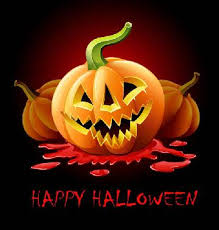 